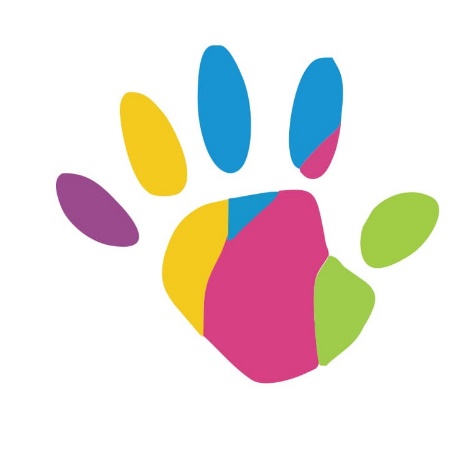 WYPRAWKA MALUSZKA DO ŻŁOBKA( WSZYSTKIE RZECZY POWINNY BYĆ PODPISANE)Kapcie („twarde” antypoślizgowe), dla dzieci niechodzących skarpetki antypoślizgoweOznakowana piżama w worku z pościelą (przedszkolna- 80 cm x200 cm).Bielizna i odzież na przebranie (cały zestaw – body, spodnie, skarpetki- x3)Pieluchy (każda podpisana)Butelka na mleko, smoczek (o ile dziecko używa).Przytulanka, zwłaszcza na okres adaptacji dziecka w żłobku.W przypadku, kiedy dziecko pije w ciągu dnia mleko modyfikowane, rodzicedostarczają zakupione mleko (z dowodem zakupu) do żłobka, do przygotowania na bieżąco dla swojego maluszka.Mamy karmiące swoje pociechy piersią mogą dostarczać odciągnięte mleko w butelce. Termin ważności 1 dzień.Chusteczki higieniczne (wyciągane) i nawilżane x4Ręcznik papierowy 6 sztuk